Nika KrižnarNika Križnar je slovenska smučarska skakalka, ki se je rodila 9. marca 2000. 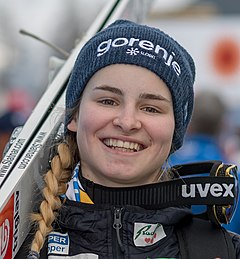 ZAČETKI NJENE SKAKALNE KARIERE.Mednarodno nastopati je začela pri trinajstih letih. To je bilo v začetku leta 2013, ko je na tekmi alpskega pokala v domačih Žireh dne 12. januarja nastopila kot najmlajša in dosegla 17. mesto. V naslednjih dveh letih se je preko tekmovanj nižjega ranga razvijala znanje in začela vse bolj razkazovati svoj talent. V sezoni 2015-16 je prvič nastopila najprej na tekmah pokala FIS, nato pa vse višje po strukturi skakalnih tekmovanj. Na tekmah celinskega pokala je tekmovala ko je imela 15 let 28. in 29. avgusta 2015 na tekmah v nemškem Oberwiesenthalu, kjer je osvojila 22. in 24. mesto. Nato je prišla prva zmaga, 5. septembra na tekmi alpskega pokala v švicarskem Einsiedelnu. Sledilo je še več odličnih rezultatov in na njihovi podlagi si je prislužila premiero na najvišjem nivoju. V svetovnem pokalu je prvič nastopila 13. februarja 2016 v starosti petnajstih let na domači tekmi v Ljubnem ob Savinji in osvojila štirinajsto mesto.[4] Dan za tem je na istem prizorišču dosegla dvanajsto mesto in potrdila svoj talent. Za odlična nastopa je prijela svoje 1. točke. Osvojila je 40 točk in to jo je postavilo v skupnem seštevku na končno 36. mesto.[5] Takoj po uspešnem tekmovanju v svetovnem pokalu je za Niko prišel še prvi nastop na Svetovnem mladinskem prvenstvu, ki je bil za leto 2016 organiziran v Rasnovu. Tam je najprej na tekmi posameznic zasedla sedmo mesto, nato pa na tekmi mešanih ekip v postavi s Emo Klinec, Borom Pavlovčičem in Domnom Prevcem osvojila prvo mesto in zlato kolajno.[6] Zatem je v mesecu marcu nastopila na tekmi FIS na Češkem v Harrachovu. Tam je na prvi tekmi dne 11. marca zmagala pred vsemi, medtem ko je bila takoj za njo uvrščena Špela Rogelj in skupaj sta dosegli dvojno slovensko zmago.[7] Na drugi tekmi v naslednjem dnevu je pristala na nehvaležnem četrtem mestu, medtem ko je Rogljevi uspelo zmagati. Na drugi tekmi sezone 2016-17, 3. decembra v norveškem Lillehammerju, je z 25. mestom tretjič, in prvič na tujem, prišla do točk svetovnega pokala. Februarja 2017 se je v starosti 16 let udeležila tekem za Mladinsko Svetovno mladinsko prvenstvo v ameriškem Park Cityju in si tam priskakala tri medalje. Najprej je 1. februarja na tekmi posameznic bila tretja in osvojila bronasto medaljo. Zatem je 3. februarja nastopila na moštveni preizkušnji v postavi Jerneja Brecl, Katra Komar, Nika in Ema Klinec ter se veselila drugega mesta in srebrne medalje. Za konec pa je na tekmi mešanih ekip prišla še do zlate medalje, potem ko je slovenska ekipa zmagala v postavi Nika, Ema Klinec, Tilen Bartol in Žiga Jelar.]Tako je Nika na treh tekmah enega prvenstva osvojila tri različne medalje. Mladinsko SP 2018: dvakratna zlata prvakinjaFebruarja 2018 je še ne 18 letna v švicarskem Kandterstegu nastopila na mladinskem svetovnem prvenstvu. Tam je 2. februarja na posamični tekmi postala prvakinja pred drugouvrščeno Emo Klinec. To je bila zanjo peta medalja na mladinskih tekmah, a prva zlata med posameznicami. Obenem je to prvi naslov prvakinje za kako Slovenko. Za povrhu je naslednji dan osvojila še eno zlato medaljo. To je bilo na moštveni preizkušnji kjer je slovenska ženska mladinska ekipa v postavi Jerneja Brecl, Nika, Katra Komar in Ema Klinec, slavila naslov ekipnih svetovnih prvakinj. Svetovni pokal (uvrstitve na stopničke) - posamezno 4. marca 2018 je na tekmi v romunskem Rasnovu uspela prvič stopiti na stopničke, ko je zasedla tretje mesto.[13] 24. marca 2019 je v ruskem Chaikovsky končala na 3. mestu. 23. februarja 2020 je na domači tekmi v Ljubnem dosegla 3. mesto. Sezono svetovnega pokala 2020/21 je 18. decembra 2020 začela z odličnim 2. mestom v avstrijskem Ramsau. Avstrijski Hinzenbach je v treh dnevih gostil kar tri posamezne tekme. 5. februarja prvič v karieri doseže zmago. Na obeh naslednjih tekmah pa se povzpne na 2. mesto. V Rasnovu (Romunija) 18. 2. doseže svojo drugo zmago in prevzame rumeno majico vodilne v svetovnem pokalu. Naslednji dan je zopet na stopničkah (3. mesto). 28 marca je osvojila globus. OLIMPISKE IGRE 2022. Nika Križnar je nastopala na 2 tekmah Ženske posamično in Skupna ekipna tekma v družbi Urše Bogataj, Petrom Prevcem in Žigatom Zajcem V prvem teku je dosegla 3 mesto nato pa skočila 99,5 m in prijela bron.V skupinski tekmi pa so z izvrstnimi skoki dobili zlato. 